Stagione Sportiva 2021/2022Comunicato Ufficiale N° 185 del 17/03/2022SOMMARIOSOMMARIO	1COMUNICAZIONI DELLA F.I.G.C.	1COMUNICAZIONI DELLA L.N.D.	1COMUNICAZIONI DEL COMITATO REGIONALE	1Modifiche al programma gare del 20/03/2022	2Modifiche al programma gare del 23/03/2022	2Modifiche al programma gare del 27/03/2022	2Modifiche al programma gare del 30/03/2022	2Recuperi	2NOTIZIE SU ATTIVITÀ AGONISTICA	3ERRATA CORRIGE	3COMUNICAZIONI DELLA F.I.G.C.COMUNICAZIONI DELLA L.N.D.COMUNICAZIONI DEL COMITATO REGIONALERADUNO NAZIONALE DILETTANTI UNDER 16Nell’ambito del Progetto Giovani LND i sottoelencati giocatori sono convocati, come da documento allegato, per il giorno 23 marzo 2022 entro le ore 13,30 a Roma, presso il Centro Sportivo “G. Fiorini – Tre Fontane” sito in via Costantino 5, per il Raduno territoriale dell’Area Centro della Rappresentativa Nazionale Dilettanti Under 17:CHIMEZIE ANGELO		15.04.2006 	ACADEMY CIVITANOVESECINGOLANI GIANMARIA	28.04.2006 	ACADEMY CIVITANOVESEMANNA DIEGO		02.03.2006	ALMAJUVENTUS FANO1906 SRLMORELLI ANDREA		04.01.2006	GROTTAMMARE C. 1899OSAMA RAMZY EYAD	15.03.2006	PORTORECANATICOMUNICAZIONE DEL COORDINAMENTO MARCHE S.G.S.TORNEO U12 FEMMINILE Si allega al presente il CU n. 110 del Settore Giovanile e Scolastico della FIGC del 11.2022 riguardante l’attività in epigrafe, di cui si allega anche il calendario gareModifiche al programma gare del 20/03/2022CAMPIONATO ECCELLENZA FEMMINILEVisti gli accordi societari la gara VIS PESARO DAL 1898 SRL/F.C. SAMBENEDETTESE avrà inizio alle ore 18,30.Modifiche al programma gare del 23/03/2022CAMPIONATO PROMOZIONELa gara TRODICA/MONTURANO CAMPIGLIONE avrà inizio alle ore 20,30.Modifiche al programma gare del 27/03/2022CAMPIONATO ECCELLENZAVisti gli accordi societari la gara MARINA CALCIO/F.C. VIGOR SENIGALLIA viene disputata sul campo sportivo “e.Carletti” di Monte San Vito, via Facchetti.Modifiche al programma gare del 30/03/2022CAMPIONATO SECONDA CATEGORIAVisti gli accordi societari la gara AGRARIA CLUB/PORTA ROMANA viene disputata sul campo sportivo “Merlini” di San Benedetto del Tronto con inizio alle ore 20,30.RecuperiCAMPIONATO PRIMA CATEGORIAVisti gli accordi societari la gara OFFIDA A.S.D/SANTA MARIA TRUENTINA CDL viene recuperata mercoledì 23.03.2022 ore 20,30CAMPIONATO UNDER 17 ALLIEVI REGIONALILa gara REAL EAGLES VIRTUS PAGLIARE/ATL. CALCIO P.S. ELPIDIO viene recuperata mercoledì 30.03.2022 ore 17,30.NOTIZIE SU ATTIVITÀ AGONISTICASECONDA CATEGORIAGIUDICE SPORTIVOIl Giudice Sportivo Avv. Agnese Lazzaretti, con l'assistenza del Segretario Angelo Castellana, nella seduta del 17/03/2022 ha adottato le decisioni che di seguito integralmente si riportano:GARE DEL 12/ 3/2022 PROVVEDIMENTI DISCIPLINARI In base alle risultanze degli atti ufficiali sono state deliberate le seguenti sanzioni disciplinari. CALCIATORI ESPULSI SQUALIFICA PER UNA GARA EFFETTIVA UNDER 15 GIOVANISSIMI REG.LIRISULTATIRISULTATI UFFICIALI GARE DEL 13/03/2022Si trascrivono qui di seguito i risultati ufficiali delle gare disputateGIUDICE SPORTIVOIl Giudice Sportivo Avv. Agnese Lazzaretti, con l'assistenza del Segretario Angelo Castellana, nella seduta del 17/03/2022 ha adottato le decisioni che di seguito integralmente si riportano:GARE DEL 13/ 3/2022 PROVVEDIMENTI DISCIPLINARI In base alle risultanze degli atti ufficiali sono state deliberate le seguenti sanzioni disciplinari. CALCIATORI NON ESPULSI AMMONIZIONE (I INFR) ERRATA CORRIGECAMPIONATO SECONDA CATEGORIAA seguito di segnalazione e della conseguente verifica, la squalifica per 1 gara comminata nel CU n. 184 del 16.03.2022 al calciatore MANCINI ROBERTO, tesserato con la soc. Marottese Arcobaleno, deve ritenersi revocata con effetto immediato; al contempo viene inserito fra i calciatori espulsi e squalificati per 1 gara BOCCHINI THOMAS, tesserato con la suddetta medesima Società, come compare nel presente CU.Le ammende irrogate con il presente comunicato dovranno pervenire a questo Comitato entro e non oltre il 28/03/2022.Pubblicato in Ancona ed affisso all’albo del C.R. M. il 17/03/2022.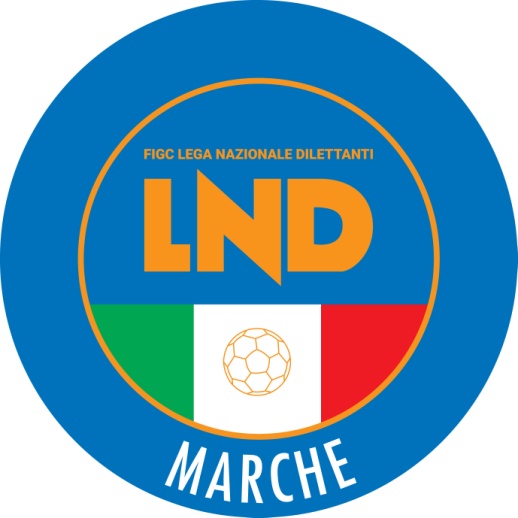 Federazione Italiana Giuoco CalcioLega Nazionale DilettantiCOMITATO REGIONALE MARCHEVia Schiavoni, snc - 60131 ANCONACENTRALINO: 071 285601 - FAX: 071 28560403sito internet: www.figcmarche.it                          e-mail: crlnd.marche01@figc.itpec: marche@pec.figcmarche.itBOCCHINI THOMAS(MAROTTESE ARCOBALENO) GAMBADORI ALESSANDRO(BIAGIO NAZZARO) GUIDANTONI ALESSIO(PORTORECANATI A.S.D.)   Il Segretario(Angelo Castellana)Il Presidente(Ivo Panichi)